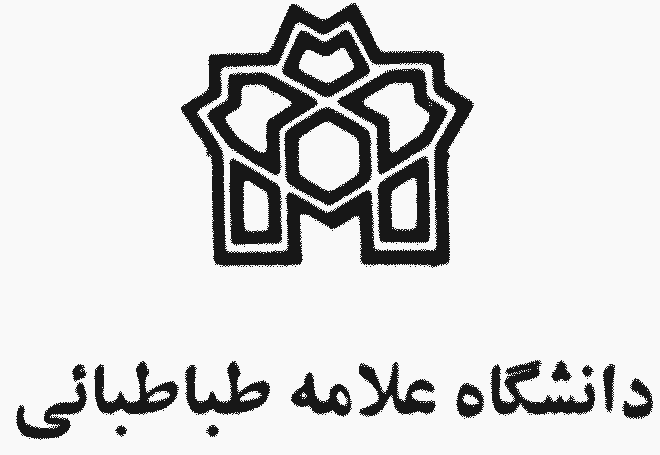 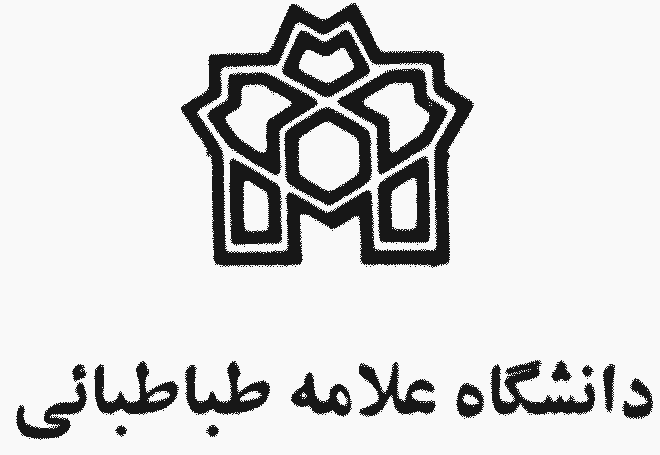 فرم گزارش ارزيابي دوم طرح رساله دانشجوی دکتری پژوهشمحورعنوان رساله:نام و نام خانوادگی دانشجو:                                   رشته تحصیلی:                                     تاریخ برگزاری دفاع دانشجو از مرحله دوم پیشرفت رساله در شورای گروه:                                      شورای دانشکده/پردیس:د- نتیجه ارزیابی نهایی:مورد تأیید است با انجام اصلاحات پیشنهادی مورد تأیید استغیر قابل قبول است   در صورت نیاز به اصلاحات، موارد پیشنهادی خود را مرقوم بفرمایید:نام و نام خانوادگی نماینده آموزشی:                                                                                                                                                               امضا و تاریخ:ردیفعنوان درستعداد واحدنمره123الف- نظارت بر امور  آموزشی                                                     پاسخ و مستندات1- آیا دروس انتخاب شده با موضوع و طرح رساله مرتبط است؟2- آیا دروس انتخاب شده با سرفصل مصوب رشته مرتبط است؟3- آیا درس روش تحقیق به ارزش 2 واحد گذرانده شده است؟ب- ارزیابی علمی فصلهای سوم و چهارم رساله (به سؤالات ذیل با توجه به روش نگارش رساله و در صورت وجود پاسخ دهید)بسيارضعيفضعيفمتوسطخوببسيار خوبعالی1- ميزان ارتباط روش تحقيق انتخاب شده با موضوع و  هدف تحقيق 2- میزان پاسخ پذیری پرسشها یا آزمون پذیری فرضیهها  3- مناسب بودن جامعه آماری4- تناسب روش نمونه گیری5- برآورد حجم نمونه6- تكنيك‌هاي مورد استفاده در گردآوري داده‌ها7- انتخاب روشهاي مناسب جهت تجزيه و تحليل داده‌ها و آزمون فرضيه‌ها8- چگونگی ارائه دفاعیه دانشجو از دستاوردها و نتایج حاصله از رساله